INDICAÇÃO Nº 3392/2017Sugere ao Poder Executivo Municipal que proceda ao conserto da calçada e guia localizada na Rua Santa Bárbara defronte o nº 891 no Centro.(Prédio publico), (Foto anexa).Excelentíssimo Senhor Prefeito Municipal, Nos termos do Art. 108 do Regimento Interno desta Casa de Leis, dirijo-me a Vossa Excelência para sugerir ao setor competente que proceda ao conserto da calçada e guia localizada na Rua Santa Bárbara defronte o nº 891 no Centro.Justificativa:Fomos procurados por munícipes, solicitando essa providencia, pois após a retirada de duas árvores a calçada ficou danificada, causando transtornos e riscos de acidentes aos pedestres que a utilizam.Plenário “Dr. Tancredo Neves”, em 27 de Março de 2017.José Luís Fornasari                                                  “Joi Fornasari”Solidariedade                                                    - Vereador -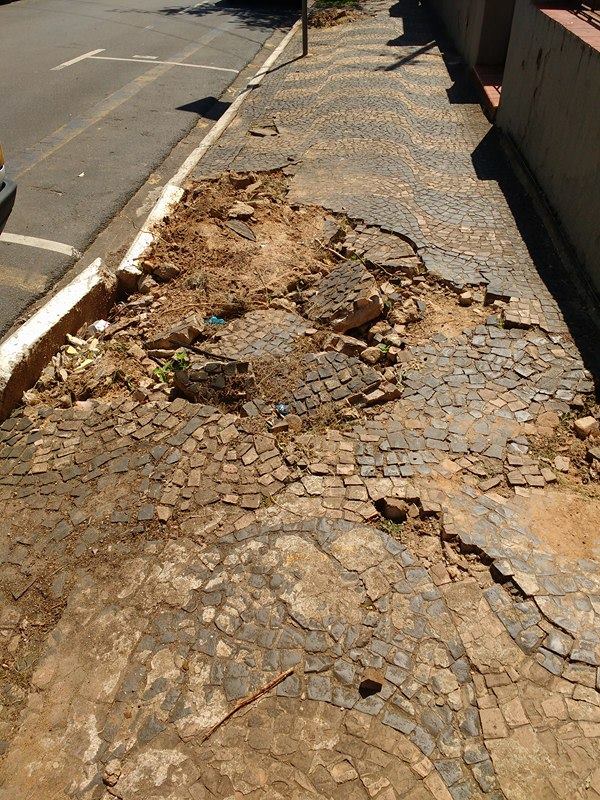 Sugere ao Poder Executivo Municipal que proceda ao conserto da calçada e guia localizada na Rua Santa Bárbara defronte o nº 891 no Centro. (Prédio publico).